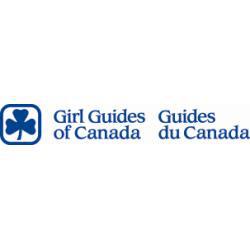 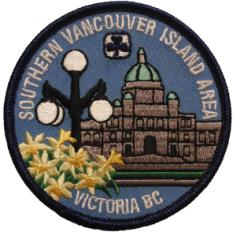 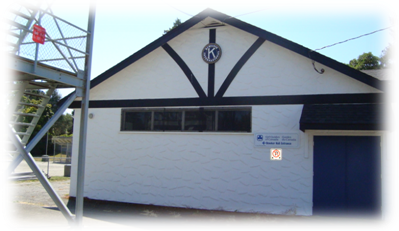 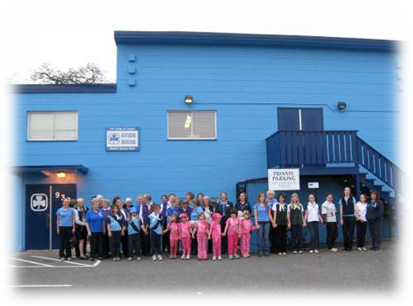 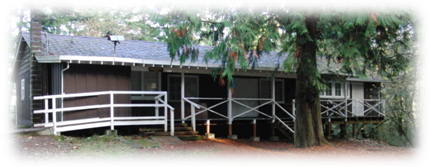 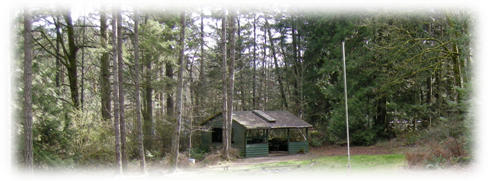 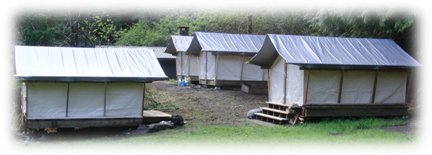 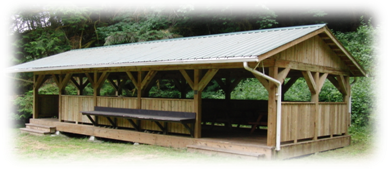 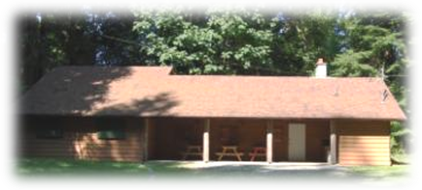 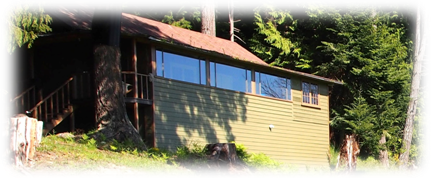  To book a camp email sviareacampbookings@gmail.com .                 Additional information & rates available at http://www.svigirlguides.bc.ca/camping.htm 